INFORMACJA Z OTWARCIA OFERTDotyczy postępowania o udzielenie zamówienia publicznego na:DOSTAWĘ SAMOCHODU OSOBOWEGO TYPU KOMBI(postępowanie nr 37/S/22)Zamawiający, Komenda Wojewódzka Policji w Białymstoku, działając na podstawie art. 222 ust. 5 ustawy Prawo zamówień publicznych (tekst jedn. Dz. U. z 2021 r. poz. 1129 ze zm.), przekazuje poniższe informacje:Zestawienie złożonych w postępowaniu ofert: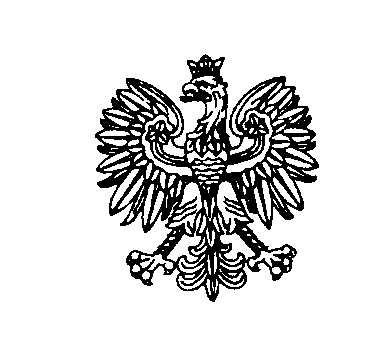 Białystok, dnia 5 września 2022 rokuBiałystok, dnia 5 września 2022 rokuBiałystok, dnia 5 września 2022 rokuBiałystok, dnia 5 września 2022 rokuBiałystok, dnia 5 września 2022 rokuKomenda Wojewódzka Policji w BiałymstokuFZ.2380.37.S.22Komenda Wojewódzka Policji w BiałymstokuFZ.2380.37.S.22Komenda Wojewódzka Policji w BiałymstokuFZ.2380.37.S.22Nr ofertyNazwa(firma)i adres WykonawcyCena ofertowa brutto(w zł)1Przedsiębiorstwo Handlowo – Usługowo – Produkcyjne „MOTOZBYT” Sp. z o.o.ul. Poleska 61, 15-467 Białystok96.739,00 zł2AUTO CENTRUM LIS Sp. z o.o.ul. Łódzka 71, 62-800 Kalisz94.000,00 zł